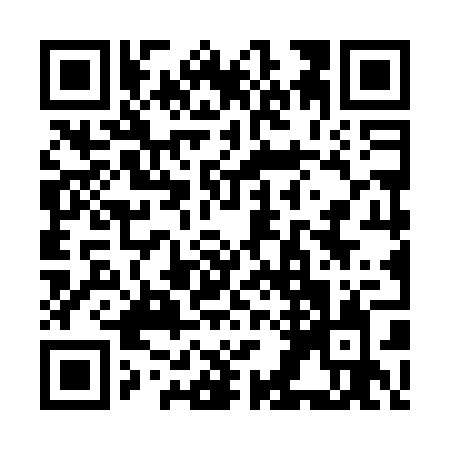 Prayer times for Julia Creek, AustraliaMon 1 Apr 2024 - Tue 30 Apr 2024High Latitude Method: NonePrayer Calculation Method: Muslim World LeagueAsar Calculation Method: ShafiPrayer times provided by https://www.salahtimes.comDateDayFajrSunriseDhuhrAsrMaghribIsha1Mon5:276:4012:374:006:337:422Tue5:276:4112:373:596:327:413Wed5:276:4112:363:596:317:414Thu5:286:4112:363:586:317:405Fri5:286:4112:363:586:307:396Sat5:286:4212:353:576:297:387Sun5:286:4212:353:576:287:378Mon5:296:4212:353:566:277:379Tue5:296:4312:353:566:267:3610Wed5:296:4312:343:556:257:3511Thu5:296:4312:343:556:257:3412Fri5:306:4412:343:546:247:3313Sat5:306:4412:343:546:237:3314Sun5:306:4412:333:536:227:3215Mon5:306:4412:333:536:217:3116Tue5:316:4512:333:526:217:3017Wed5:316:4512:333:526:207:3018Thu5:316:4512:323:516:197:2919Fri5:316:4612:323:516:187:2820Sat5:326:4612:323:506:187:2821Sun5:326:4612:323:506:177:2722Mon5:326:4712:323:496:167:2623Tue5:326:4712:313:496:157:2624Wed5:336:4712:313:496:157:2525Thu5:336:4812:313:486:147:2526Fri5:336:4812:313:486:137:2427Sat5:346:4812:313:476:137:2328Sun5:346:4912:313:476:127:2329Mon5:346:4912:303:466:117:2230Tue5:346:5012:303:466:117:22